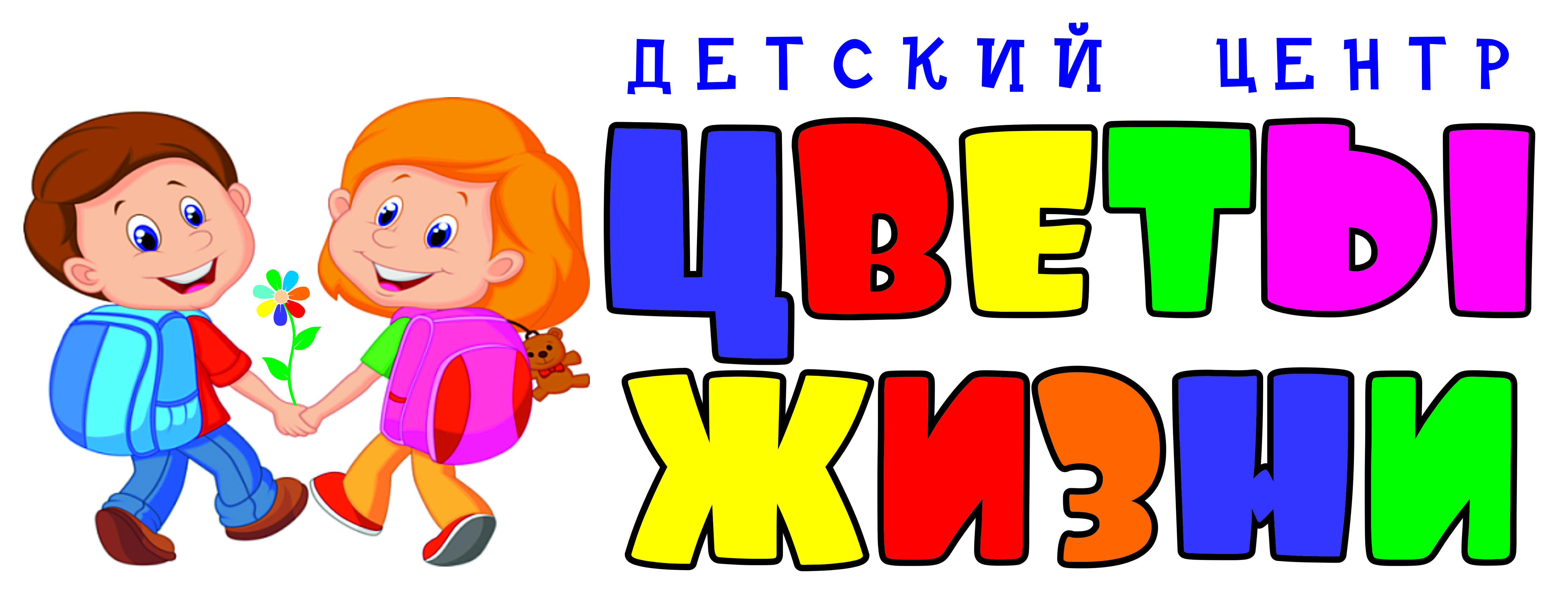 Подробная информация и запись на тренинги по тел. 8 905 190 49 44, 8 905 190 49 45Дата, время проведения тренингаТема, аннотация мероприятияЦелевая аудитория21 ноября 2015 г.в 10.30ТРЕНИНГ РАЗВИТИЯ САМОСТОЯТЕЛЬНОСТИ ДЕТЕЙВ результате тренинга ребенок станет более самостоятельным в сфере общения, бытовой и игровой деятельностях. Методы и техники: сюжетно-ролевые игры, терапевтические сказки, игры-драматизации, арт-терапияДети от 4-х  лет28 ноября 2015 г. в 10.30ТРЕНИНГ НА РАЗВИТИЕ У ДЕТЕЙ НАВЫКОВ БЕЗОПАСНОГО ПОВЕДЕНИЯОбщение детей в игровых ситуациях, «проговаривание» правил поведения, имитация действий с потенциально опасными предметами дают возможность формировать опыт безопасности у детей. Научившись поступать в имитированных игровых ситуациях, близко воспроизводящих реальную обстановку, дети чувствуют себя намного увереннее в реальных условиях.Основное содержание занятий по основам безопасности распределено по направлениям: «моё здоровье», «безопасность в помещении», «безопасность и природа», «общение с незнакомыми людьми», «правила дорожного движения».Дети от 4-х  лет4 декабря 2015 г. в 19.00«ДЕТСКОЕ «НЕПОСЛУШАНИЕ»: ЗА И ПРОТИВ»Ограничения и запреты, дисциплинаЯ не слушаюсь, потому что мне это не по возрасту". Проблема родительских ожиданий и требований к умениям ребенка в каждом возрасте.Что родитель может требовать от ребенка, а что малышу не по силам. Способы наказания и поощрения. Как общаться с ребенком, переживающим кризисный период. Закономерности развития детей в различных возрастах. Поведение в кризисные возраста (2-3 года, 6-7 лет). Как общаться с ребенком, переживающим кризисный периодРодители, бабушки, дедушки18 декабря 2015 г.в 19.00«КОНФЛИКТЫ С РЕБЕНКОМ: КАК С НИМИ СПРАВИТЬСЯ?»Что такое конфликтПричины конфликтовЧто делать со своим раздражением?Как сказать о своей злости, чтобы не обидеть ребенка? Как сказать, чтобы ребенок нас услышал и исполнил нашу просьбу? Способы эффективного общения с ребенком в конфликтной ситуацииРодители, бабушки, дедушки